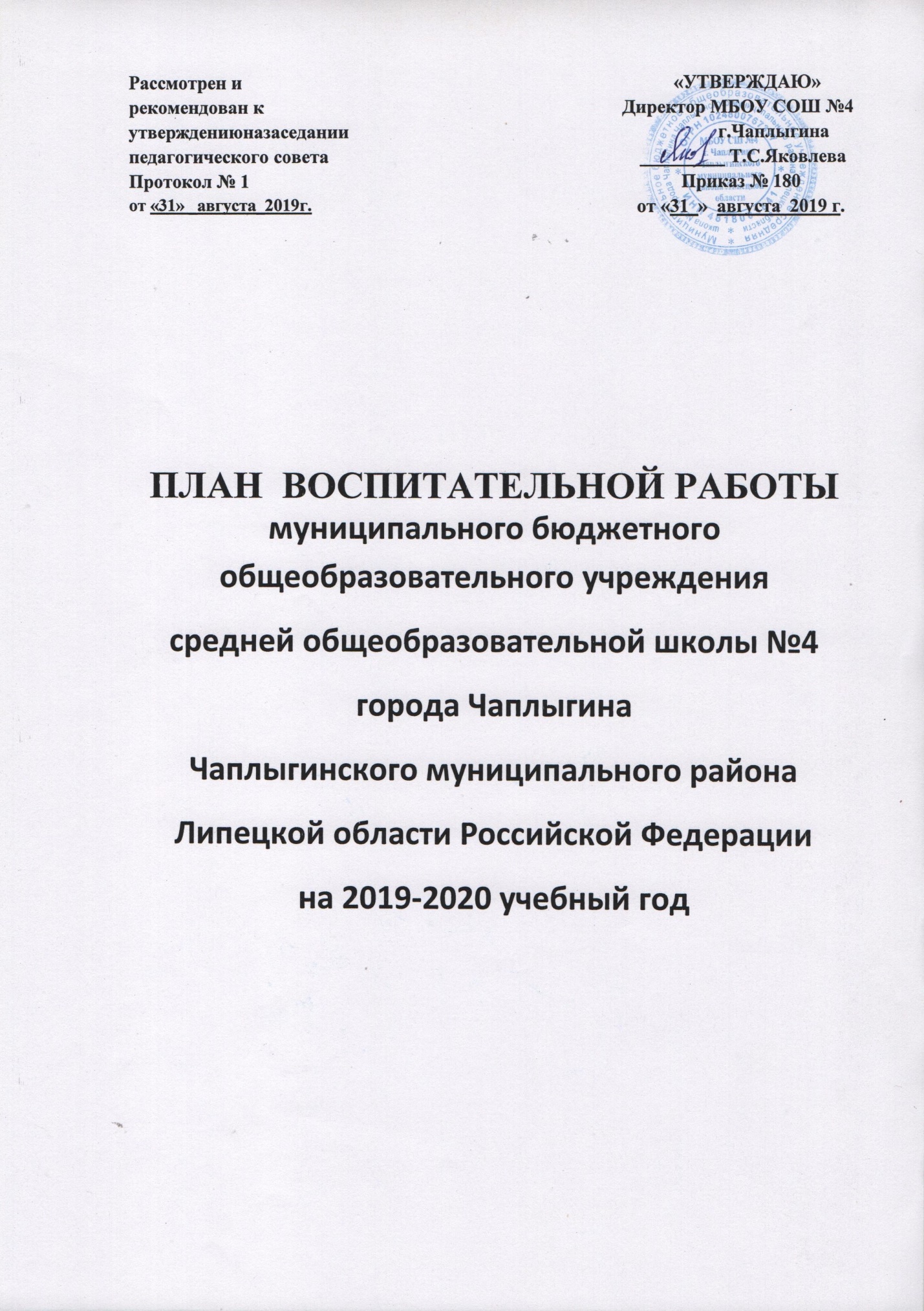 Тема воспитательной работы школы на 2019-2020 учебный год:«Развитие системы нравственного воспитания учащихся, умеющих решать проблемы и адаптироваться  в современных социальных условиях,  способных к творческому самоопределению» Цель воспитательной работы – воспитание личности и создание условий для активной жизнедеятельности обучающихся, гражданского самоопределения и самореализации, максимального удовлетворения потребностей в интеллектуальном, культурном, физическом и нравственном развитии. Основные задачи воспитательной работы:  Формирование мировоззрения и системы базовых ценностей личности; Организация инновационной работы в области воспитания и дополнительного образования;  Организационно-правовые меры по развитию воспитания и дополнительного образования детей и обучающейся молодежи; Приобщение детей к общечеловеческим нормам морали, национальным устоям и традициям образовательного учреждения; Обеспечение развития личности и ее социально-психологической поддержки, формирование личностных качеств, необходимых для жизни;  Воспитание внутренней потребности личности в здоровом образе жизни, ответственного отношения к природной и социокультурной среде обитания;  Развитие воспитательного потенциала семьи; Поддержка социальных инициатив и достижений обучающихся.  Создание условий для воспитания интеллектуально развитой, физически и нравственно здоровой, культурной, свободной и ответственной личности, гражданина и патриота;  Формирование у детей гражданско-патриотического сознания, духовно-нравственных ценностей гражданина России; Совершенствование работы со школьным самоуправлением как средством повышения социальной активности учащихся.Воспитательные модули:Основные темы года:   2019год  -  Год театра 2020 год – Год Памяти и СлавыВ течение года учащиеся участвуют в акциях «Мой двор, моя улица», «Первоцвет», «Ветеран живет рядом», «Дети против наркотиков», «Спорт – альтернатива пагубным привычкам», «Белая ромашка», «Протяни руку помощи», «Дети – детям», «Память», «Спасите детские жизни», «Георгиевская ленточка», «Сирень победы», «Марш парков» и др.  Для реализации воспитательной концепции созданы школьные клубы и отряды с учетом возрастных особенностей учащихся на разных уровнях обучения:  Основные направления организации воспитания и социализации учащихся  1. Гражданско-патриотическое; 2. Нравственное и духовное воспитание; 3. Воспитание положительного отношения к труду и творчеству; 4. Интеллектуальное воспитание; 5. Здоровьесберегающее воспитание; 6. Социокультурное и медиакультурное воспитание; 7. Культуротворческое и эстетическое воспитание; 8. Правовое воспитание и культура безопасности; 9. Воспитание семейных ценностей; 10. Формирование коммуникативной культуры; 11. Экологическое воспитание.Сводный план воспитательной работы в школеСЕНТЯБРЬ месячник всеобуча и ПДД воспитательный  модуль: «Внимание, дети!»ОКТЯБРЬ месячник взаимоподдержкивоспитательный  модуль: «Дорогие мои старики»НОЯБРЬ месячник здорового образа жизни   воспитательный  модуль:  «За здоровый образ жизни»                       ДЕКАБРЬ месячник  нравственности воспитательный модуль: «Новый год у ворот»ЯНВАРЬ месячник правовых знаний воспитательный модуль: «Я и мое место в мире»ФЕВРАЛЬ месячник всеобуча воспитательный модуль: «Я –  патриот»МАРТ экологический месячник воспитательный модуль «В мире прекрасного»АПРЕЛЬ месячник силы и ума воспитательный модуль «Живи, родник!»МАЙ патриотический      месячник воспитательный модуль «Помнить прошлое ради будущего»Название клубовОтветственныеПатриотический клуб «Разведчик » (5-8кл.)Кеменов А.АВолонтерский отряд «Добрые дела» (7-11кл.)Масленникова Т.Н.Спортивный клуб «Старт» (1-11кл.)Гальцова А.Ю.НаправлениявоспитательнойработыЗадачи работы по данному направлениюГражданско-патриотическое-формирование патриотических чувств на основе исторических ценностей, местных традиций и роли России в судьбах мира, сохранение и развитие чувства гордости за свой край, и свою страну; -воспитание основ гражданского сознания и преданности Родине; - воспитание правовой культуры и законопослушания на основе изучения нормативных документов о правах и обязанностях гражданина РФ.Нравственное и духовное воспитание-воспитание, социально-педагогическая поддержка становления и развития высоконравственного,  ответственного,  творческого,  инициативного,  компетентного  гражданина России; -воспитание гражданственности, патриотизма, уважения к правам, свободам и обязанностям человека;  -воспитание нравственных чувств и этического сознания; -формирование у учащихся представления о семье как величайшей ценности в жизни человека; -духовно-нравственное воспитание личности на основе семейной традиционной культуры.Воспитание положительного отношения к труду и творчеству- осознание целей и задач труда; воспитание мотивов трудовой деятельности;  - формирование трудовых умений и навыков через практические занятия; - осознание целей и задач труда; воспитание мотивов трудовой деятельности; формирование трудовых умений и навыков через практические занятия.Интеллектуальное воспитание- развитие и формирование интеллектуальных способностей; - развитие умений и навыков интеллектуального труда. Развитие интереса к научно-исследовательской деятельностиЗдоровьесберегающее воспитание- формирование у обучающихся культуры здорового образа жизни, ценностных представлений о физическом здоровье, о ценности духовного и нравственного здоровья; -  формирование у  обучающихся  навыков сохранения  собственного  здоровья, овладение здоровьесберегающими технологиями в процессе обучения во внеурочное время;Социокультурное и медиакультурное воспитание- формирование у обучающихся представлении о таких понятиях, как «толерантность», «миролюбие», «гражданское согласие», «социальное партнѐрство», развитие опыта противостояния таким явлениям, как «социальная агрессия», «межнациональная рознь», «экстремизм», «терроризм», «фанатизм»; - формирование опыта восприятия, производства и трансляции информации, пропагандирующей принципы межкультурного сотрудничества, культурного взаимообогащения, духовной и культурной консолидации общества, и опыта противостояния контркультуре, деструктивной пропаганде в современном информационном пространстве.Культуротворческое и эстетическое воспитание-формирование   позитивных ценностей и установок на уважение, принятие и понимание богатого многообразия культур народов, их традиций и этнических ценностей; -воспитания культуры толерантности и межнационального согласия; достижения необходимого уровня правовой культуры граждан как основы толерантного сознания и поведения; -формирования мировоззрения и духовно-нравственной атмосферы этнокультурного взаимоуважения основанных на принципах уважения прав и свобод человека, стремления к межэтническому миру и согласию, готовности к диалогу.Правовое воспитание и культура безопасности-  формирование  у  обучающихся  правовой  культуры,  представлений  об  основных  правах  и обязанностях, о принципах демократии, об уважении к правам человека и свободе личности, формирование электоральной культуры; - развитие навыков безопасности и формирования безопасной среды в школе, в быту, на отдыхе; -формирование представлений об информационной безопасности, о девиантном поведении, о влиянии на безопасность молодых людей отдельных молодѐжных субкультур.Воспитание семейных ценностей-формирование позитивных ценностей и установок на уважениеФормирование коммуникативной культуры- формирование у обучающихся навыков культуроосвоения и культуросозидания, направленных на активизацию их приобщения к достижениям общечеловеческой и национальной культуры; -формирование условий для проявления и развития индивидуальных творческих способностей; -формирование представлений об   эстетических   идеалах   и   ценностях, собственных эстетических предпочтений  и освоение  существующих  эстетических  эталонов  различных культур и эпох, развитие индивидуальных эстетических предпочтений в области культуры; - формирование дополнительных условий для повышения интереса обучающихся к мировой и отечественной  культуре,  к  русской  и  зарубежной литературе,  театру  и  кинематографу,  для  воспитания культуры зрителя.Экологическое воспитание-  формирование  ценностного  отношения  к  природе,  к  окружающей  среде,  бережного отношения к процессу освоения природных ресурсов региона, страны, планеты; - формирование ответственного и компетентного отношения к результатам производственной и  непроизводственной деятельности  человека, затрагивающей  и изменяющей экологическую ситуацию на локальном и  глобальном  уровнях, формирование экологической  культуры,  навыков безопасного поведения в природной и техногенной среде; -  формирование  условий  для  развития  опыта  многомерного  взаимодействия  учащихся общеобразовательных учреждений в процессах, направленных на сохранение окружающей среды.Направления / МероприятияКлассы Классы Сроки Сроки Ответственные Отметка о выполненииГражданско –патриотическоеГражданско –патриотическоеГражданско –патриотическоеГражданско –патриотическоеГражданско –патриотическоеГражданско –патриотическоеГражданско –патриотическоеКлассные часы посвященные «Дню солидарности борьбы с терроризмом»День  памяти трагедии в Беслане1-111-113 сентября3 сентябряБиблиотекарь,кл. руководителиКонвенция о правах ребенкаВВМ «Сказка – ложь, да в ней намек!»1-41-4сентябрьсентябрьКлассные руководителиВсероссийская акция «Молоды душой»октябрьоктябрьДобровольческий отрядТренинг «Какой я?Какие мы?»1-41-4октябрьоктябрьКлассные руководителиДень «Согласие, единство, вера», посвященный Дню народного единства, «Историко-литературная гостиная»1-111-11ноябрьноябрьУчителя истории,классные руководителиБиблиотечный урок «100-летие со дня рождения М.Т.Калашникова, российского конструктора стрелкового оружия»101010 ноября10 ноябряПреподаватель – организатор ОБЖ,  библиотекарь«День толерантности», посвященный Международному Дню толерантности»1-111-1116 ноября16 ноябряКлассные руководители«Не забудем никогда!», классный час, посвященный Дню Неизвестного солдата1-111-1103декабря03декабряУчителя истории,классные руководителиМеждународный день добровольца7-117-115 декабря5 декабряЗаместитель директора, классные руководители, актив старшеклассниковВсероссийская акция «Час кода». Тематический урок информатики3-9 декабря3-9 декабряУчитель информатикиДень героев Отечества1-111-1109.1209.12Заместитель директора,классные руководителиКлассный час «Конституция России– основной закон государства1-111-1112 декабря12 декабряБиблиотекарь,Классные руководителиУчастие в военно-патриотической игре «Вперед, мальчишки!»5-75-7декабрьдекабрьПреподаватель-организатор ОБЖучитель ФК,зам. директора по ВРВиртуальная экскурсия «Сталинград – город герой», посвященная Дню разгром советскими войсками немецко-фашистских войск в Сталинградской битве1-111-1111 января11 январяУчителя истории,классные руководителиКлассные часы, посвященные дню памяти жертв Холокоста1-111-11январьянварьЗам. директора по ВР,кл. руководителиОбластной этап Всероссийского конкурса исследовательских работ учащихся «Отечество»в течение 3 четвертив течение 3 четвертиКлассные руководителиУчастие в военно-патриотической игре «Победа»44февральфевральПреподаватель-организатор ОБЖучитель ФК,кл. руководителиУрок мужества «Блокадный Ленинград»1-111-1127.0127.01Заместитель директора,классные руководителиВсероссийская акция «Письмо Победы»1-111-11в течение  3 четвертив течение  3 четвертиЗаместитель директора, классные руководителиВсероссийская акция, посвященная Дню защитника Отечества1-111-1122.0222.02Заместитель директора,классные руководителиКлассные часы «Есть такая профессия Родину защищать»8-118-1115.0215.02Заместитель директора,классные руководителиДень разгрома советскими войсками немецко – фашистских войск в Сталинградской битве»1-111-112.022.02Учителя истории и обществознания, классные руководителиУрок мужества «Живая память», посвященный Дню памяти россиян, исполнявших служебный долг за пределами Отечества1-111-1116 февраля16 февраляКлассные руководителиТоржественная линейка, посвященная Дню юного героя-антифашиста.1-51-5февральфевральБиблиотекарьБиблиотечный информационный стенд «История Дня защитника Отечества»1-111-11февральфевральБиблиотекарьСпортивный фестиваль «А ну-ка, парни!», посвященный Дню защитника Отечества1-111-1119.02-22.0219.02-22.02Учителя физической культуры«Немых могил сторожевая цепь» - шефство над памятником воинам-землякам.66в течение годав течение годаКл.руководительКлассные часы посвящённые дню воссоединения Крыма с Россией1-111-1118 марта18 мартаЗам. директора по ВР,кл. руководителиКлассный час«Кто такой пионер?»1-41-4апрельапрельКл.руководителиДень Космонавтики. Гагаринский урок  «Космос – это мы»1-111-11апрельапрельКл.руководители2-х, 3-х классовДень пожарной охраны. Тематический урок ОБЖапрельапрельПреподаватель-организатор ОБЖВсероссийские акции:«Георгиевская ленточка»,«Свеча памяти», «Дерево Победы»,«День Победы»7-117-11маймайЗаместитель директора,добровольческий отрядТематические классные часы, посвященные Дню Победы1-111-11маймайЗаместитель директора,классные руководители«Живая история» - встречи с ветеранами ВОв.1-111-11маймайЗам. директора по ВР, учителя истории,кл. руководители1-11 классовАкция «Ветеран живет рядом»3-113-11в течение годав течение годаЗаместительдиректора,классныеруководителиАкция «Вахта памяти».6-76-7маймайБиблиотекарьУчастие в митинге, посвященном 75-летию Великой Победы. «Нам 41-ый не забыть, нам   45-ый славить»«Бессмертный полк»1-111-11маймайЗам. директора по ВР,классные руководителиДень защиты детей в рамках Гражданской обороны1-111-11маймайЗаместитель директора,классные руководители,педагог-организатор ОБЖФестиваль «Мы - едины, мы – непобедимы», посвященный Дню РоссииВоспитанники лагеряВоспитанники лагеря12 июня12 июняНачальник лагеряЧас мужества «И помнит мир спасенный…», посвященный Дню памяти скорби – дню начала ВОвВоспитанники лагеряВоспитанники лагеря22 июня22 июняНачальник лагеряДень воинской славы. Разгром советскими войсками немецко-фашистских войск в Курской битве (1943г.)23 августа23 августаЭкскурсии в музей боевой Славы, краеведческий музей, музей истории1-111-11В течение годаВ течение годаКлассные руководителиОрганизация работы  Кадетского клуба «Юниспас»;  ВПК «Патриоты»;  клуба «ЮИД»В течение всего периодаВ течение всего периодаРуководители клубовНравственное и духовноеНравственное и духовноеНравственное и духовноеНравственное и духовноеНравственное и духовноеНравственное и духовноеНравственное и духовное«Здравствуй, школа!» - торжественная линейка, посвященная Дню Знаний1-111-111 сентября1 сентябряЗам. директорапо ВРкл. руководитель 11 классаПожидаева А.Н.Классные часы посвященные «Международному  дню распространения грамотности»1-111-118 сентября8 сентябряУчителя русского языка и литературыЭкскурсия в библиотеку  на тему «Знакомство с библиотекой» (1 кл.)11сентябрьсентябрьБиблиотекарьСмотр-конкурс«Классный уголок».1-111-111 декада сентября1 декада сентябряЗам. директора по ВР,Совет учащихсяОперация «Милосердие» День пожилых людей.5-85-8в течение годав течение годаЗам. директора по ВР,кл. руководителиБеседы « Нужны ли в жизни правила»1-111-11сентябрьсентябрьКлассные руководителиОсенние и весенние недели молодежного служения8-118-11Сентябрь, апрельСентябрь, апрельЗам. директора по ВР, волонтерский отряд «Добрые дела»Классный час «Не делай другомутого, чего не хочешь, чтобы сделали тебе»5-95-9сентябрьсентябрьКлассные руководителиАкция «Мир спасет доброта!», посвященная Международному Дню инвалидов7-117-113 декабря3 декабряКл.руководителиДиспут «Путь к себе. Кто я такой? Каким быть»8-118-11октябрьоктябрьКлассные руководители,педагог - психологРейды по проверке внешнего вида и состояния учебников1-111-11в течениегодав течениегодаЗаместитель директора,классные руководители,педагог-библиотекарьМесячник школьных библиотек1-111-111.10-31.101.10-31.10БиблиотекарьРолевая игра «Что такое хорошо и что такое плохо?»1-41-4октябрьоктябрьКлассные руководителиАкции «Семья - семье», «Дети -детям»1-111-11в течение1 четвертив течение1 четвертиЗаместитель директора,классные руководителиПосвящение в пятиклассники55конец сентябряконец сентябряКл.руководители5-ых классовРубан Ю.М., Скрипкина Н.А.Участие в районных, областных конкурсах.1-111-11в течение годав течение годаЗам. директора по УВР, зам. директора по ВРАкция «Красота Божьего мира»1-111-11сентябрь-октябрьсентябрь-октябрьЗам. директорапо ВР, кл.                   руководители1-11 классовПосвящение в первоклассники.11октябрьоктябрьКл.руководителиМеждународный день толерантности (беседы, тематические классные часы)«Вместе мы одна семья»1-111-1116 ноября16 ноябряЗам. директора по ВР,кл. руководителиКлассный час «Правила поведения»1-111-11ноябрьноябрьКлассные руководителиШкольная библиотека в пропаганде популязации художественной и учебной литературы.  (комплекс мероприятий к международному дню школьных библиотек)1-111-1127 октября27 октябряБиблиотекарь, кл. руководители,ученическое самоуправлениеКонкурс чтецов «И мы сохраним тебя, русская речь!»1-111-11октябрьоктябрьУчителя русского языка и литературыКлассный час «Семья как много в этом слове»1-111-11декабрьдекабрьКлассные руководителиКонкурс чтецов «Великой Победе посвящается!»1-111-11февральфевральУчителя литературы,учителя начальных классовМеждународный день родного языка1-111-1121.0221.02Учителя русского языка илитературыНеделя детской и юношеской книги:  Юбилейные даты:Р.А.Быков 90 лет,Е.И.Носов 95 лет;А.П.Чехов 195 лет;Б.Л.Пастернак 130 лет;П.П.Ершов 205 лет;М.А.Шолохов 115 лет.1-61-625.03 – 30.0325.03 – 30.03БиблиотекарьНеделя православной культуры  "Свет  ясный  милосердия  души"1-111-11апрельапрельКлассные руководителиАкция «Чтобы помнили» - просмотр кинофильмов о войне.Виртуальная выставка «Листая летопись войны»1-111-11в течение годав течение годаВоспитатели ГПД.БиблиотекарьКлассный час «Дети одной страны», посвященный Дню славянской письменности и культуры1-111-1124 мая24 маяУчителя русского языка илитературыПоследний звонок.25 мая25 маяЗаместитель директора,классные руководителиРайонный праздник«День детства»551 июня1 июняЗам. директора по ВР, кл. руководителиВсероссийская акция «Читай страна»1-111-11маймайЗаместитель директора,классные руководители,педагог-библиотекарьДень русского языка «Я русский бы выучил…», посвященный Пушкинскому дню РоссииВоспитанники лагеряВоспитанники лагеря6 июня6 июняБиблиотекарьПравовое воспитание и культура безопасностиПравовое воспитание и культура безопасностиПравовое воспитание и культура безопасностиПравовое воспитание и культура безопасностиПравовое воспитание и культура безопасностиПравовое воспитание и культура безопасностиПравовое воспитание и культура безопасностиНеделя безопасности.Акция «Внимание – дети!» Цикл классных часов о БДДРолевая игра«Мы – пешеходы и пассажиры», «Разработка безопасного маршрута»1-111 декада сентября1 декада сентябряКл.руководителиКл.руководителиИнструктажи с обучающимися по технике безопасности, пожарной безопасности, ПДД, правилах поведения на водоемах, в общественных местах.1-11сентябрьсентябрьПреподаватель-организатор по ОБЖ, кл. руководителиПреподаватель-организатор по ОБЖ, кл. руководители«День безопасности «Знай и выполняй», посвященный Дню гражданской обороны»1-114 октября4 октябряПреподаватель – организатор ОБЖПреподаватель – организатор ОБЖБезопасность школьников в сети Интернет1-1130 октябрь30 октябрьКл.руководители, учитель информатикиКл.руководители, учитель информатикиНеделя правовых знаний (беседы, тематический классный час, встречи с представителями ОПДН и полиции, книжная выставка, мероприятия (групповые беседы в 4- 5 классах «Шалость или путь правонарушению, преступлению», деловая игра в 6-7 классах «Ситуации и поступки!Ответственность за свое поведение») мероприятия педагога-психолога (круглый стол в 8-9 классах "Конфликты в нашей жизни", беседа с родителями «Зависимость от виртуального мира»)1-1119-23 ноября19-23 ноябряЗам. директора по ВР,кл. руководители, школьный психологЗам. директора по ВР,кл. руководители, школьный психологПравовая декада«Кто такой правонарушитель»;«Незнание законов не освобождает от ответственности»;Конкурс рисунков «Наши права в рисунках»;Круглый стол «От безответственности до преступления один шаг»;«Чтобы  не случилось беды. Безопасность на улице и дома»5-119-18 декабря9-18 декабряУчителя права и обществознания,кл. руководителиУчителя права и обществознания,кл. руководителиПрофилактические беседы инспектора ПДН1-11декабрьдекабрьЗам.директора по ВР, кл. руководителиЗам.директора по ВР, кл. руководителиВикторина «Знаем ли мы ПДД»1-8апрельапрельПреподаватель-организатор ОБЖПреподаватель-организатор ОБЖКруглый стол «Подросток и закон»8-11АпрельАпрельЗам. директора по ВР,  классныеруководители, инспектор ПДН Даньшина М.В.Зам. директора по ВР,  классныеруководители, инспектор ПДН Даньшина М.В.Беседа по антитеррористической безопасности1-11В течении годаВ течении годаКл.руководителиКл.руководителиУчебные эвакуации1-11По графикуПо графикуКл.руководителиКл.руководителиЧас безопасности «Будь внимателен!», посвященный Дню пожарной охраны1-1130.0430.04Преподаватель-организатор ОБЖПреподаватель-организатор ОБЖКонкурс «Школа безопасности».маймайПреподаватель-организатор ОБЖ, актив старшеклассниковПреподаватель-организатор ОБЖ, актив старшеклассниковВстреча-беседа с работниками городской службы занятости, анкетирование9-11ФевральАпрельФевральАпрельКлассные руководителиКлассные руководителиБеседы «Каникулы без ЧП» «Комендантский час»1-11В течение годаВ течение годаКл.руководителиКл.руководителиМероприятия к дню финансовой грамотности8-11В течение годаВ течение годаКл.руководителиКл.руководителиЕдиный классный час по основам безопасности «Как уберечь себя от несчастья»1-11маймайКл.руководителиКл.руководителиВстречи с сотрудниками полиции1-111 раз в месяц1 раз в месяцКл.руководителиКл.руководителиВстречи с инспекторами ТКДН и ЗП1-111 раз в месяц1 раз в месяцКл.руководителиКл.руководителиОрганизация работы по противопожарной безопасности1-111 раз в месяц1 раз в месяцКл.руководителиКл.руководителиОрганизация работы школьного сайта с целью обеспечения открытости школы для всех участников образовательного процессаВоспитание положительного отношения к трудуВоспитание положительного отношения к трудуВоспитание положительного отношения к трудуВоспитание положительного отношения к трудуВоспитание положительного отношения к трудуВоспитание положительного отношения к трудуВоспитание положительного отношения к труду«Каждому – дело по душе» - формирование кружков(1-11 кл.)1-11сентябрьсентябрьЗам. директора по ВР, руководители кружковЗам. директора по ВР, руководители кружковБлагоустройствотерритории школы4-11в течениечетвертив течениечетвертиКлассные руководители,учителя-предметникиКлассные руководители,учителя-предметникиУход за обелиском воинам- землякам6А.6БтечениегодатечениегодаЗаместитель директораЗаместитель директора«Арифметика быта» - организация дежурства по школе, столовой.1-11в течениегодав течениегодаЗаместитель директора,классные руководителиЗаместитель директора,классные руководителиАкция «школа территория чистоты»1-111 раз вмесяц1 раз вмесяцКлассные руководителиКлассные руководителиРейд «Живи книга»1-11ежемесячноежемесячноСовет старшеклассниковСовет старшеклассниковСбор макулатуры1-11ежемесячноежемесячноСовет старшеклассниковСовет старшеклассниковПрофориентационная деятельностьПрофориентационная деятельностьПрофориентационная деятельностьПрофориентационная деятельностьПрофориентационная деятельностьПрофориентационная деятельностьПрофориентационная деятельностьКлассные часы по профориентации9-11В течение годаВ течение годаЗам. директора по ВР, классные руководителиЗам. директора по ВР, классные руководителиВстречи «Профессия моих родителей»1-11течениегодатечениегодаКлассные руководителиКлассные руководителиПрофориентационные  экскурсий  на  предприятияЧаплыгина8-11течениегодатечениегодаЗаместитель директора, кл. руководителиЗаместитель директора, кл. руководителиБеседа «В мире профессий»9-11октябрьоктябрьКлассные руководителиКлассные руководителиПрофориентационная работа (Методика «Карта интересов»)9, 11декабрьдекабрьПедагог- психолог, классные руководителиПедагог- психолог, классные руководителиНеделя профориентации8-11в течение месяцав течение месяцаЗаместитель директора,классные руководители.Педагог-психологЗаместитель директора,классные руководители.Педагог-психологТренинги (Подготовка к экзаменам в 9, 11 классах)9, 11в течение годав течение годаШкольный психологШкольный психолог«Оценка готовности к переходу в среднее звено     4-ых классов»(Методика «Слова»)4Апрель, майАпрель, майЗам. директорпо ВР;школьный психолог, кл.руководителиЗам. директорпо ВР;школьный психолог, кл.руководителиВстречи с представителями ВУЗов и СУЗов области9-11В течении годаВ течении годаЗам. директорпо ВР, классные руководителиЗам. директорпо ВР, классные руководителиХудожественно-эстетическое воспитаниеХудожественно-эстетическое воспитаниеХудожественно-эстетическое воспитаниеХудожественно-эстетическое воспитаниеХудожественно-эстетическое воспитаниеХудожественно-эстетическое воспитаниеХудожественно-эстетическое воспитаниеВсероссийская акция «Добрые уроки»1-1115.0915.09Заместитель директора,актив старшеклассниковЗаместитель директора,актив старшеклассниковУстный журнал « 115 лет со дня рождения Н. А. Островского»29.0929.09БиблиотекарьБиблиотекарь«Учитель, перед именем твоим…», концерт, посвященный Международному Дню учителя1-1105.1005.10Заместитель директора,кл. руководитель 11 кл.Заместитель директора,кл. руководитель 11 кл.Конкурс чтецов «Живое слово»1-11октябрьоктябрьРуководитель МО  предметов гуманитарного цикла,учителя  русского языка и литературыРуководитель МО  предметов гуманитарного цикла,учителя  русского языка и литературыПраздник  для учеников начальной школы  «Осень в гости к нам пришла»1-4октябрьоктябрьКл.руководители4-х классовКл.руководители4-х классов«Осенний бал» (7-11 кл.)7-11октябрьоктябрьЗам. директора по ВР,кл. руководитель9Б классаЗам. директора по ВР,кл. руководитель9Б классаВыставки рисунков обучающихся1-11в течение годав течение годаУчитель ИЗО, учителя начальных классовУчитель ИЗО, учителя начальных классов«Моя милая мама!», праздничный концерт, посвященный Дню российских матерей»Библиотечный информационный стенд «Хранительница очага семьи»1-11ноябрьноябрькл. руководитель9Акласса(для 5-11 кл.),воспитатели ГПД,(для 1-4 кл.).Библиотекарькл. руководитель9Акласса(для 5-11 кл.),воспитатели ГПД,(для 1-4 кл.).Библиотекарь«Приключения у новогодней елки» (1-4 кл.)1-4декабрьдекабрьЗам. директора по ВР,кл. руководители1-4 кл., воспитатели ГПДЗам. директора по ВР,кл. руководители1-4 кл., воспитатели ГПДПраздничное представление для средних классов «Веселый Новый год».5-6декабрьдекабрьЗам. директора по ВР,кл. руководители5-6 классовЗам. директора по ВР,кл. руководители5-6 классовНовогодний вернисаж (бал для старшеклассников)7-11декабрьдекабрьЗаместитель директора,классныйруководитель 10 кл.Заместитель директора,классныйруководитель 10 кл.Праздник «Для папы».1-4февральфевральЗам. директора по ВР,воспитатели ГПДЗам. директора по ВР,воспитатели ГПД«А ну-ка, парни» - конкурсная программа для 5-7 классов5-722 февраля22 февраляЗам. директора по ВР, преподаватель-организатор ОБЖ, классные руководители5-7 классов, актив старшеклассниковЗам. директора по ВР, преподаватель-организатор ОБЖ, классные руководители5-7 классов, актив старшеклассниковВечер встречи выпускников7-111 февраля1 февралякл. руководитель 11 кл.кл. руководитель 11 кл.Конкурс солдатской песни «Кто сказал, что нужно бросить песни на войне…»1-1119.02-22.02.19.02-22.02.Заместитель директора,классныеруководителиЗаместитель директора,классныеруководители«А ну-ка, девочки!» - конкурсная программа(1-4 кл.)1-4мартмартВоспитателиГПД, учителя начальных классовВоспитателиГПД, учителя начальных классовКонцерт «Милые женщины»1-11мартмартЗам. директора по ВР,кл. руководитель 7А кл.Зам. директора по ВР,кл. руководитель 7А кл.Участие в районном конкурсе«Театральная весна»(смотр художественной самодеятельности)конец мартаконец мартаЗам. директора по ВР, кл. руководителиЗам. директора по ВР, кл. руководителиКлассный час «Человеку об искусстве»5-11апрельапрельУчитель ИЗО, учителя литературыУчитель ИЗО, учителя литературыКонкурс чтецов «И помнит мир спасенный…»1-11маймайУчителя русского языка илитературыУчителя русского языка илитературы160 лет со дня рождения писателя А.К. ДойлямаймайБиблиотекарьБиблиотекарьПраздничный концерт, посвященный 75-й годовщине Великой Победы.1-11маймайЗам. директора по ВР,кл. руководитель8 классаЗам. директора по ВР,кл. руководитель8 классаПраздничная программа«Ура, каникулы!»маймайВоспитатели ГПДВоспитатели ГПДВыпускной вечер (КОНЦЕРТ)11июньиюньЗам. директора по ВР, кл. руководитель 11 кл. Пожидаева А.Н.Зам. директора по ВР, кл. руководитель 11 кл. Пожидаева А.Н.Организация выпусков стенных газет:1. «Здравствуй школа, здравствуй»2. «Наши учителя - вам от души спасибо…»;3. «Международный день борьбы с курением»4. «День Матери»5. «Здравствуй, Новый год!»;6. «Зимние забавы»;6. «Защитник Отечества, слава тебе!»;7. «Милые женщины»;8. «От улыбки станет всем светлей»;9. «Наследники Победы».1-11в течение годав течение годаКл.руководителиКл.руководителиЗдоровьесберегающее воспитаниеЗдоровьесберегающее воспитаниеЗдоровьесберегающее воспитаниеЗдоровьесберегающее воспитаниеЗдоровьесберегающее воспитаниеЗдоровьесберегающее воспитаниеЗдоровьесберегающее воспитаниеРайонные спортивные соревнования в зачёт круглогодичной спартакиады обучающихся образовательных школ на 2019-2020 уч. год.1-11в течение годав течение годаЗам. директора по ВР,учителя ФК Гальцова А.Ю., Курозаев Я.А.Зам. директора по ВР,учителя ФК Гальцова А.Ю., Курозаев Я.А.Внутришкольные соревнования по футболу 5-818.09.-23.09. 18.09.-23.09. Учителя физкультурыУчителя физкультурыНеделя здорового питания1-1116.09-20.0916.09-20.09Зам. директорапо ВР, кл.                   руководители1-11 классов, учителя ФКЗам. директорапо ВР, кл.                   руководители1-11 классов, учителя ФКБегом от наркотиков (общешкольный кросс)1-11сентябрьсентябрьУчителя физическойкультурыУчителя физическойкультурыКлассные часы посвященные всероссийскому дню трезвости8-1111 сентября11 сентябряКлассные руководителиКлассные руководителиБеседы о личной гигиене« Хочу быть здоровым»1-11в течениегодав течениегодаКлассные руководителиКлассные руководителиТематические мероприятия в рамках проекта «Здоровый регион»1-11в течение годав течение годаЗам. директорапо ВР, кл.                   руководители, учителя ФКЗам. директорапо ВР, кл.                   руководители, учителя ФКФестиваль «Старты ГТО» 1-220.10. 20.10. ШСК «Старт»ШСК «Старт»Встреча с инспектором ОГИБДД по пропаганде на тему: «Правила безопасности дорожного движения и поведения на дороге и на транспорте»1-11Октябрь, февраль,майОктябрь, февраль,майЗам. директорапо ВР, кл.                   руководителиЗам. директорапо ВР, кл.                   руководителиПрофилактические медицинские осмотры1-11в течение годав течение годаМедсестра Подлесных Н.Н.Медсестра Подлесных Н.Н.Областной конкурс по профилактике детского дорожно-транспортного травматизма «Дорога – глазами детей», «Зелёный огонёк», «Знание- жизнь»1-11сентябрьсентябрьЗам. директорапо ВР, кл.                   руководителиЗам. директорапо ВР, кл.                   руководителиЦикл классных часов на тему «Полезные привычки»( по профилактике табакокурения, алкоголизма, наркотических средств и психотропных веществ, их прекурсоров и аналогов и других одурманивающих веществ)Круглый стол «Болезни цивилизации»1-11октябрьфевральоктябрьфевральКл.руководителиКл.руководителиАнкетирование «Что вы знаете о здоровом образе жизни»сентябрь-октябрьсентябрь-октябрьПедагог – психолог,классные руководителиПедагог – психолог,классные руководителиАкция «За здоровье и безопасность наших детей»1-11в течение 1 четвертив течение 1 четвертиЗаместительдиректора по ВР , классныеруководители,учителя физическойкультурыЗаместительдиректора по ВР , классныеруководители,учителя физическойкультуры«Веселые старты».1-4в течение годав течение годаУчитель ФК, учителя начальных классовУчитель ФК, учителя начальных классовУчастие во Всемирной акции «Памяти жертв ДТП», «Письмо водителю»1-1118 ноября18 ноябряЗам. директора по ВР,кл. руководители1-11 класса, актив старшеклассниковЗам. директора по ВР,кл. руководители1-11 класса, актив старшеклассниковДиспут «Мы за здоровый образ жизни»7-11ноябрьноябрьКлассные руководителиКлассные руководителиРабота спортивного клуба «Старт» (по плану)1-11В течении годаВ течении годаЗам. директора по ВРЗам. директора по ВРСоревнования «Быстрая лыжня»1-11декабрьдекабрьУчителя физической культурыУчителя физической культурыВсероссийская акция «Всемирный день борьбы со СПИДом»1-111 декабря1 декабряЗам. директора по ВР,кл. руководители, актив старшеклассниковЗам. директора по ВР,кл. руководители, актив старшеклассниковКонкурс плакатов«Я выбираю жизнь!»5-11декабрьдекабрьУчитель ИЗО,кл. руководителиУчитель ИЗО,кл. руководителиДень Здоровья «Здоровая нация в твоих руках»1-11январьянварьУчитель ФК,кл. руководителиактив старшеклассниковУчитель ФК,кл. руководителиактив старшеклассниковЛекция «НЕТ наркотикам!» (по наркомании)5-11январьянварьЗам. директора по ВР,врач нарколог, гинекологЗам. директора по ВР,врач нарколог, гинекологМеждународный день борьбы с наркоманией и наркобизнесом7-111 марта1 мартаЗам. директора по ВР, кл.руководителиЗам. директора по ВР, кл.руководителиДень ГТО «Зарядка с чемпионом»5-115 апреля5 апреляКл.руководителиКл.руководителиДекада «Спорт и здоровье»1-113-4 неделя апреля3-4 неделя апреляЗам. директора по ВР, учитель ФК,кл. руководителиЗам. директора по ВР, учитель ФК,кл. руководителиЦикл классных часов «Твое здоровье в  твоих руках», Всероссийская акция «Будь здоров!»1-11апрельапрельКл.руководителиКл.руководителиКонкурс «Безопасное колесо».апрельапрельПреподаватель-организатор ОБЖПреподаватель-организатор ОБЖВелопробег «Мы за здоровый образ жизни»6-11апрельапрельЗам. директорпо ВР,учителя физической культурыЗам. директорпо ВР,учителя физической культурыУроки безопасности (включающиеактивные формы по формированиюЗОЖ, умению вести себя врискованных ситуациях)1-11в течении годав течении годаПреподаватель-организатор ОБЖ, кл. руководителиПреподаватель-организатор ОБЖ, кл. руководителиПрезидентские состязания8-9маймайУчитель ФК,кл. руководителиУчитель ФК,кл. руководителиПросветительная работа с учащимися по сохранению, развитию и коррекции здоровья.1-10июньиюньЗам. директора по ВР, классные руководителиЗам. директора по ВР, классные руководителиРабота летнего оздоровительного лагерявоспитанники лагеряиюньиюньЗам. директора по ВР, начальник лагеря, старший воспитательЗам. директора по ВР, начальник лагеря, старший воспитательЭкологическое воспитаниеЭкологическое воспитаниеЭкологическое воспитаниеЭкологическое воспитаниеЭкологическое воспитаниеЭкологическое воспитаниеЭкологическое воспитаниеЭкологический десант«Наша чистая планета»1-11сентябрьсентябрьЗам. директорапо ВР, кл.                   руководителиЗам. директорапо ВР, кл.                   руководителиФестиваль цветов «Цветочная симфония»1-11сентябрьсентябрьЗам. директорапо ВР, кл.                   руководителиЗам. директорапо ВР, кл.                   руководителиВсероссийский урок «Экология и знергосбережение» в рамках Всероссийского фестиваля «Вместе ярче»5-716 октября16 октябряУчитель географииУчитель географииКонкурс   «Вместо  елки  -  букет»1-11январьянварьКлассныеруководителиКлассныеруководителиНеделя экологии- акция «Защитим природу»- выпуск экологических газет1-1120 апреля20 апреляКлассные руководители,актив старшеклассниковКлассные руководители,актив старшеклассниковЭкологический субботник1-11маймайКлассные руководителиКлассные руководителиДень Земли. (1-4 кл.)1-4апрельапрельКл.руководители3-х классовКл.руководители3-х классовОперация  «Украсим Родину цветами».1-11маймайУчителя технологииУчителя технологии